  Clergy Renewal Form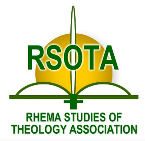 Please Update the form with Current Information: Email and Phone Number.Please complete the renewal form. If there are no changes to your Status, please print your name, sign and date the form. Email to dr.lewis@rsota.org. The yearly fee is $75.00Please make money order payable to Rhema Studies of Theology Association (Not RSOTA). Mail the money order to the address on the form. For E-transfer use email dr.lewis@rsota.org.There is an option to have your picture on the Clergy ID card cost is $30.00. If you want this option, please enclose a passport size picture    Note: if you have a picture ID card to replace the picture with the new one, there will be a setup cost of $30.00.Year: Title: 	Dr. 	 Bishop 	Pastor 	Lay Minister Name: Spouse Name: Type of Ministry: Ordained Minister 	Licensed Minister 	     Evangelist Mailing Address: Phone: 			Email: Church Name: Signature: Date: By typing your name you have agreed to all the requirements of RSOTA.60 Tormina Blvd. Whitby ON L1R 3B6